ОТЧЕТЕН  ДОКЛАДЗА ДЕЙНОСТТА НА ОБЛАСТНА ДИРЕКЦИЯ “ЗЕМЕДЕЛИЕ ” СЛИВЕН  ЗА  2023 г.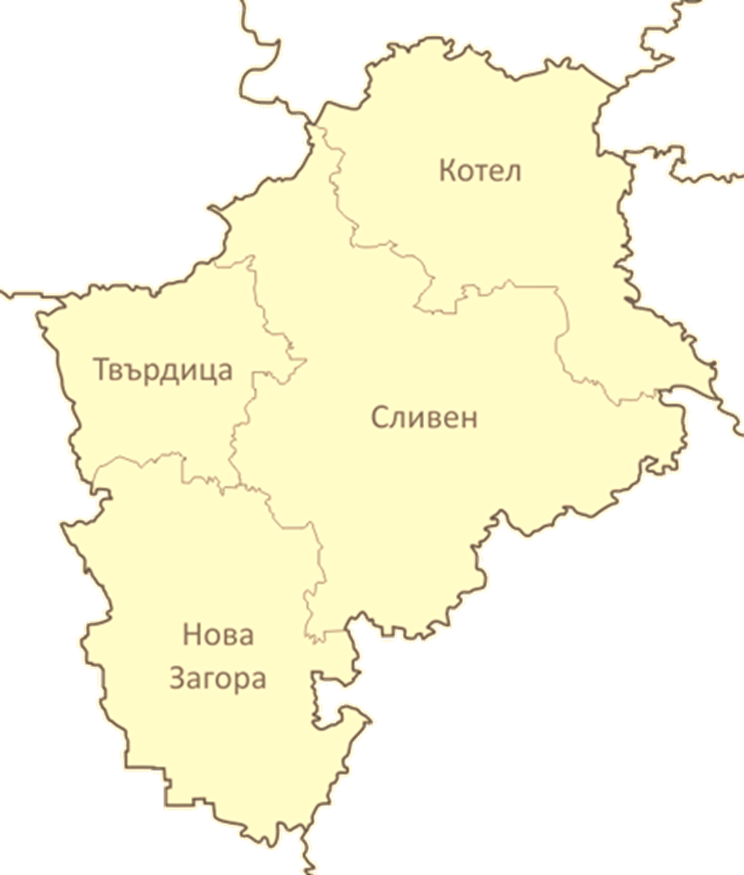 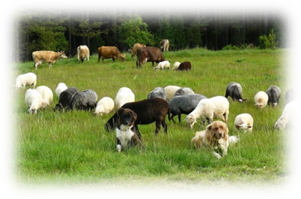 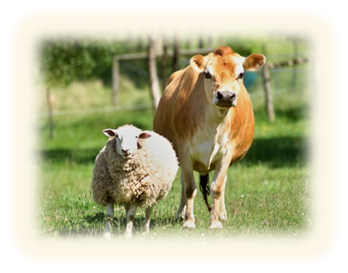 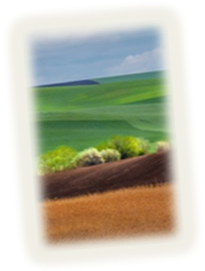 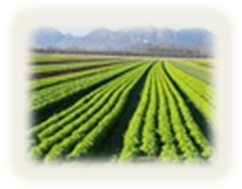 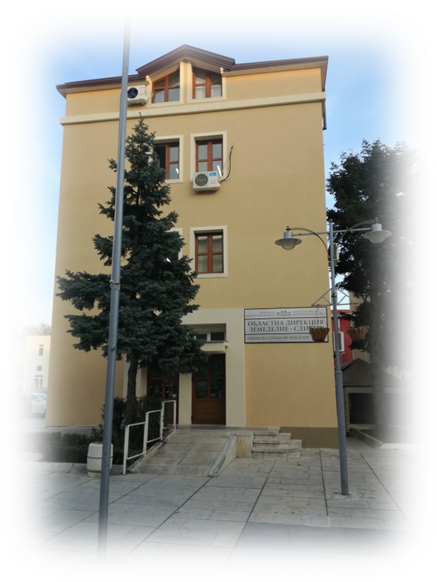 Сливенска област е разположена в югоизточна България и заема територия от 3544.066 кв. км., което представлява 3.19% от територията на страната. На юг тя граничи с Ямболска област, на изток – с Бургаска област, на север – с области Велико Търново, Търговище и Шумен, на югозапад – с област Стара Загора.Географското положение на областта се оценява като благоприятно от гледна точка на възможностите за нейното развитие. В много голяма степен те зависят от възможностите за интегриране на област Сливен със съседните области, както и създаване на предпоставки за общо използване на ресурси и потенциали за развитие. В релефно отношение са формирани два района: на север – полупланински и планински, а на юг – равнинен. Климатът е умереноконтинентален със средногодишна температура на въздуха 12.4 градуса по С. Хидроложките запаси в областта не са големи. Основен воден ресурс е р.Тунджа, най-големия приток на р.Марица с водосборен басейн около 7 800 кв.км. От почвените типове най-характерни са карбонатните черноземни смолници, черноземните смолници и излужените черноземни смолници.В административно отношение областта е разделена на 4 общини - Котел, Нова Загора, Сливен и Твърдица, като най-голям град и областен център е гр.Сливен.Като резултат от анализа на териториалната структура на икономиката, общините в областта могат да се разделят на 3 групи:Сливен – 45 бр. землища, попада в индустриално-аграрна група, с най-голямо значение за промишлеността в областта и с голям дял в аграрния сектор, преобладаваща равнина част, попадаща в нитратно уязвими зони, 19 бр. землища попадат в планинска част. Нова Загора – 33 бр. землища, аграрно-индустриална група, с най-голям дял в аграрния сектор и със значителен дял в промишлеността, преобладаваща равнинна част – 3 бр. землища попадат в необлагодетелствани райони - лошопочвени.Котел – 22 бр. землища, основно аграрна насоченост, стенденция към намаляване дела на индустриалния сектор и повишаване дела на аграрния, 14 бр. землища попадат в планински райони и 6 бр. са в необлагодетелствани райони – лошопочвениТвърдица – 10 бр. землища, аграрни насоченост, с тенденция към намаляване дела на индустриалния сектор и  повишаване дела на аграрния, от землищата 7бр. са в планински райони и 2 бр. са в необлагодетелствани райони –лошопочвени.Раздел  IОБЩА ИНФОРМАЦИЯ ЗА ОБЛАСТТАІ. Растениевъдство1. Площ на земеделските земи, в т.ч. обработваемиОт баланс по видове територия по предназначение от КВСАнализирайки данните в таблицата отчитаме, че площите използвани за нуждите на селското стопанство са 51.3% и за нуждите на горското стопанство са 42.7%. 2. Общо стопанисвана земеделска земя в Сливенска област през 2022 г. и 2023 г.3. Основни видове отглеждани култури- площи Засетите площи с основните видове отглеждани култури в област Сливен през 2023 г.4. Справка за добивите от основните видове култури в област Сливен през 2022 г. и 2023 г. в т/хаІІ. ЖивотновъдствоЖивотновъдството е вториосновенподотрасъл на селскотостопанство в област Сливен. Доброто фуражно производство в полската част на областта, общините Нова Загора и Сливен, създава благоприятни условия за развитие на говедовъдството и свиневъдството, а наличието на ливади и пасища в планинската и полупланинската част, общините Котел и Твърдица, благоприятстват за развитието на овцевъдството, козевъдството и месодайното говедовъдство. Добри традиции съществуват и в областта на пчеларството.Брой животни по видове по данни на регистрирани земеделски стопани по Наредба 3/1999 г. на МЗХ за стопанска 2022/2023 година.Наличието на:Най-големия Селекционен център със Станция за изкуствено осеменяване и съхранение на генетичните ресурси;Информационен център по животновъдство;Седалище на Говедовъдния съюз;Лаборатория за окачествяване на млякото, обслужваща най-голямата развъдна асоциация в България на Черно-шарената порода, със седалище гр. Добрич;Наличие на достатъчен брой преработвателни предприятия за производство на комбинирани фуражи, обслужващи високата продуктивност на животните и млеко- и месо- преработвателни предприятия с голям капацитет и възможности за реализация на продукцията.	са предпоставка за добро развитие на животновъдство в областта.III.  ХИДРОМЕЛИОРАЦИИНа територията на Област Сливен с цел обезпечаване на селскостопанските площи е изградена Напоително-Отводнителна система „Средна Тунджа” за общините Сливен, Н.Загора и Твърдица и Напоително-Отводнителна система „Каябашко блато” за Община Котел. Изградените площи са в размер на 472559 дка в това число Област Сливен 331 168 дка и Област Ямбол 141 139 дка.Основен източник на НС „Средна Тунджа” е язовир „Жребчево” – той е многогодишен изравнител с общ обем 400 000 000 м3 и полезен обем 370 000 000 м3. Язовир „Жребчево” е включен в списъка на комплексните и значими язовири ( прил.№1 към чл.13, т.1 от Закона за водите.	За НОС „Каябашко блато” основен водоизточник е яз. „Каябашко блато”, но поради разрушени тръбна мрежа и съоръжения в землищата на с.Мокрен и с.Пъдарево е компрометирано напояването.Язовир „Жребчево”	1. Извършен е технически преглед на състоянието на язовирната стена на  язовир „Жребчево” и съоръженията към нея.1.1. Съставен е протокол за технически преглед. Язовирната стена  и съоръженията към нея са в добро състояние.1.2 .След извършване на пробни манипулации със затворните органи и другите механизми е констатирано , че същите работят безотказно.1.3. Изградена е система за контрол  –   видео-наблюдение на стената и съоръженията посредством пет броя камери и монитор за едновременно следене на петте камери. Мониторът е в стаята на охраната . 1.4. Анализ на техническото състояние на стената и съоръженията на база на резултатите получени при експлоатацията / водостопански изследвания, прецизна нивелация, пиезометри, филтрация, визуални наблюдения и др. / са обобщени в годишен доклад, който се разглежда на  ЕТС. На ЕТС се правят   предписания за ремонти и се определя контролния обем на язовира за отделните месеци / периоди / т. е. определя се обема  който не трябва да се надвишава от съображения за сигурност и равномерно разпределяне на притока.	2.Контрол от компетентни контролни органи се извършва периодично от Областна управа, МВР, ОУ на ПБЗН и други. Сключен  е договор с охранителна фирма за охрана на хидровъзела.  Речното русло на река Тунджа след яз.” Жребчево” и бент „Бинкос”   са  почистени . след съоръженията.  Аварийният план е актуализиран, съставът на аварийната група е актуализиран съгласно аварийния план /АП/, определени са машините /механизация и автотранспорт/,  които ще са на разположение при аварийна ситуация, аварийният склад е оборудван.Редът за информиране на органите на изпълнителната власт е посочен в аварийния план / схема за оповестяване към АП /.Локална система за оповестяване при кризисна ситуация на яз.Жребчево е сирена – в кметство с.Баня. Тя не е интегрирана/ свързана / с Националната система за ранно предупреждаване и оповестяване / НСРПО /.           Поддръжка на обектите за предпазване от вредното действие на водите /ОПВВВ/ към „Напоителни системи” ЕАД клон Средна Тунджа – Сливен  , съгласно чл.13, т.3 от Закона за водите.Обекти за предпазване от вредното въздействие на водите са защитни диги, корекции на реки, отводнителни помпени станции, отводнителни системи, включващи открити и закрити отводнители.На територията на областта има изградени и въведени в експлоатация около . корекции на реки и дерета и 30 отводнителни полета със закрита дренажна система и открити отводнителни канали, като отводнената земеделска земя е около 190 х.дка, в т.ч. площта на откритите отводнителни канали в полетата е  6,6 х. дка. За нормалната работа на съоръженията, отвеждащи излишните повърхностни и подземни води и предпазващи земеделските земи от преовлажняване и наводняване е необходимо те да се контролират непрекъснато, като откритите водоприемници се почистват периодично от наноси, храстовидна и дървесна растителност. В противен случай, при интензивни валежи и намалена проводимост на съоръженията не са изключени наводнения и вследствие от това - загуби от земеделска продукция, а в екстремни ситуации са застрашени от заливане и пътища от републиканската пътна мрежа и други важни инфраструктурни обекти. Съоръженията и системите за предпазване от вредното въздействие на водите, съгласно чл.13, ал.1 т.3 от Закона за водите са публична държавна собственост. Съгласно чл.10 ал.1 т.2 буква (а) от ЗВ, Държавната политика, свързана с дейностите по експлоатация, изграждане, реконструкция и модернизация на водостопанските системи и съоръжения, се осъществява от Министерство на земеделието и храните. В изпълнение на разпоредбите на §4 ал.6 от Закона за водите, със Заповед № РД 09-317/26.03.2012 г., Министърът на земеделието и храните възлага на „Напоителни системи” ЕАД дейностите по стопанисване, поддръжка, експлоатация, опазване и наблюдение на тези водостопански съоръжения.            Годишната задача (2023 г.) за изпълнение на обекти предпазващи от вредното въздействие на водите на територията на „Напоителни системи” ЕАД клон „Средна Тунджа” възлиза на 2,17 млн. лв. В изпълнение на горното сме извършили – изкоп с багер за почистване от нанос - тиня 1288 м3., Разриване с булдозер земни маси – 1200 м3., Изкореняване на пънове – 0 бр.; Към днешна дата на обектите ни работят 1 бр. багер  „Драглайн”, един бр. НМК - кофа -1 м3; два колесни - 0.3 м3 и един бр. булдозер Т-170.   Корекциите на реки са в добро състояние. Има изготвени Аварийни планове за корекции на реки и дерета при екстремни ситуации.  - Корекция река Новозагорски азмак / район Н.Загора /  добро състояние    необходимо е - разриване с булдозер тиня , до възстановяване проектните параметри на корекцията с цел предпазване от заливане; монтиране на клапи за отвеждане на повърхностните води. - Корекция река Сажевица – добро състояние;- Корекция река Сотирска – добро състояние  направено е заскаляване на изровени участъци (земл. с.Камен);- Корекция река Мочурица – добро състояние, направено е заскаляване на участъци от реката;- Корекция дере 120 – добро състояние  ;- Корекция дере 123 – почистено е, има за разриване земни маси от почистване;- Корекция дере 129 – почистено;- Корекция дере 90 – добро състояние, остава за почистване 800 м;- Корекция река Мечкаревски азмак – добро състояние;          - Корекция дерета, заустващи в река Новозагорски азмак – от почистване се нуждае 84-С-4;- Корекция дерета над М-1 –  в добро състояние са дерета 125, 127 и 138. Предстои почистване и на 137.Отводнителни полета и дерета към тях: Извършено е почистване от тиня на открити канали по отводнителни полета:ОП „Кермен-Скобелево“ – почистено е дере 56ОП „Район дясно на р.Тунджа у-к Панаретовци“ - почистено дере Панаретовци;ОП „13-та експл.единица  Кортен - Караново” - почистени дерета – дере 20;ОП „Нова Загора - Младово” - О-77-4  ;ОП „Блатец-Горно Александрово” - дере 139ОП „Шивачево“, дере 8 – разриване земни маси            -    Корекция река Мечкаревски азмак;            -    Корекция дере 120.Общо извършените работи са: изкоп с багер на отвал 1288 м3, разриване с булдозер 1200 м3.За тази година предвиждаме работа по следните обекти:- ОП „Блатец-Г.Александрово“ – почистване на дере 137- ОП „Загорци-Събрано“ – дере 18- ОП „Тополчане“ – дере 117- ОП „Гавраилово-Гергевец“ район Гавраилово – дере 109- ОП „Гавраилово-Гергевец“ район Речица – дере Маларичен- ОП „Кермен-Скобелево“ – дере 54- ОП „Площи под М-3” - дере  20.- ОП „Жельо Войвода – изток”. Предстои почистване на К-2(колектор) и дере 127             - ОП ”Шивачево” – дере 1            - ОП „Кермен – Омарчево“ – дере 3Водоприемниците /отводнителни дерета/ се почистват.            Периодично, през цялата година се извършва обход и наблюдение на корекции на реки и дерета, отводнителни полета и съоръженията по тях.           Извършва се поддържане проводимостта на корекции на реки и дерета, отводнителни полета и съоръженията по тях, включващо почистване от строителни битови отпадъци и наносни отложения, премахване на израснали във водното течение дървета, дънери, храсти и всички паднали или с опасност да паднат дървета.Готовност за реагиране при екстремни и аварийни условия – в зависимост от условията, изправността на наличната техника и съдействие на други организации. Съобразно конкретната обстановка в момента се отреагира с един въжено - механичен  багер „Драглайн”, един хидравличен с обем на лопатата 1 м3 и два колесни с обем на кофата - 0,3 м3. Разполага се и с един булдозер Т-170. Персоналът е   оборудван за работа с малка механизация за по-добро справяне с поставените им задачи при поддръжка на съоръженията.      В началото на  поливен сезон 2024 г. ще се подготвят напоителните полета според нуждите на водоползвателите. Резултатите от напояването за отчетния период на територията на областта са следните:За поливен сезон 2023 г. цената на водата, определена със Заповед на Изпълнителния директор на Напоителни системи ЕАД № РД 11-45/08.02.2023 г. е 18,653 лв./дка с ДДС – постоянна цена на декар напоявана площ, 0,24 лв./м3  с ДДС за гравитачно доставяна вода, 0,30 лв./м3  с ДДС за помпено доставяна вода І ст. и 1,05 лв./м3  с ДДС за помпено доставяна вода IІ ст. През поливен сезон 2023 г. в област Сливен са полети съответно:Трайни насаждения – 4534 дкаЦаревица – 21603 дкаТютюн – 140 дкаЗеленчуци – 611 дкаДруги – 8620 дкаIV. СЪХРАНЕНИЕ И ТЪРГОВИЯ НА ЗЪРНОКъм 31.12.2023 г. в област Сливен са вписани 121 обекта за съхранение на зърно. Земеделските производители, които през стопанската 2023 г. произвеждат зърно на площи от 5 и повече декара в областта са 1479. Регистрираните предприятия за преработка на зърно към 31.12.2023 г. са 19.Декларираното съхранявано зърно в Обектите за съхранение на зърно – област Сливен, към 31.12.2023 г. е, както следва:Осреднени резултати от извършено представително окачествяване на добитите през 2023 г. на територията на област Сливен ечемик, пшеница, слънчоглед и царевица:Раздел  IIДЕЙНОСТИ НА ОД „Земеделие” Сливен2.1. СТРУКТУРА И ЧИСЛЕНОСТ НА ОД”ЗЕМЕДЕЛИЕ” СЛИВЕН В Т.Ч. НА ОСЗСъгласно утвърдения щат, ОД”Земеделие” Сливен (ОД”З”) разполага с 49 щатни бройки – 21 в Дирекцията и 28 в ОСЗ. Общинските служби са 3 на брой по съответните общини: Котел, Нова Загора и Сливен, и  1 (един) офис към ОСЗ – Сливен за община Твърдица.Според утвърдената структура 49 щатни бройки са разпределени както следва: 7 бр. за ръководни длъжности, в т.ч. 4 бр. в ОД ”З”; по 1 бр. за ОСЗ гр. Сливен, гр. Нова Загора и гр. Котел; 15 бр. за експертни длъжности в ОД ”З”; 18 бр. за експертни длъжности, в т.ч. 4 бр. в ОСЗ – Котел; 4 бр. в ОСЗ – Нова Загора и 10 бр. в ОСЗ – Сливен.9 бр. за специалисти в ОДЗ и ОСЗ.2.2. ДЕЙНОСТИ НА ОД”ЗЕМЕДЕЛИЕ” СЛИВЕН2.2.1.  Дейности по  Директни плащания- Кампания 2023 г.Дейностите по Кампания 2023 г. на територията на област Сливен започнаха преди 01.03.2023 г. със стартиране на организация по Правни основания, за контролиране и предаване от ОДЗ към система ИСАК и по отношение на новостите на НПВУ, вкл. работа по указания в Системата за електронни услуги на ДФЗ.Регистрацията в ИСАК на земеделски стопани и ползваните от тях площи приключи в указан срок.Заявени площи в Област Сливен от основни земеделски култури по схема ОПДУБрой подадени и регистрирани заявления за подпомагане по директни плащания -Кампания 2023 година и заявена площ за подпомагане в Област Сливен2.2.2.  Дейности по прилагане на за помощ de minimis, съгласно Регламент (ЕС) № 1408/2013, изменен с Регламент (ЕС) 2019/316, на регистрираните по Наредба № 3 от 1999 г. земеделски стопани в сектор „Животновъдство“, в т.ч. пчелен мед и в сектор „Растениевъдство“ през 2023 годинаПомощта се предоставя на земеделски стопани, отглеждащи едри и дребни преживни животни, коне, пчелни семейства, и производители на плодове и зеленчуци ябълки, круши, праскови/нектарини, кайсии/зарзали, череши, вишни, ягоди и малини, сливи и десертно грозде, домати, краставици, корнишони и патладжан, пипер, маслодайна роза, картофи, лук и чесън, моркови, зеле, дини и пъпеши, оранжерийни зеленчуци, винени лозя, маслодайна роза и тютюн.В определения срок от 20.11.2023 г. до 01.12.2023 г. бяха регистрирани общо 1770 бр. заявления, както следва:2.2.3.  Дейности по прилагане на схема за държавна помощ „Помощ под формата на отстъпка от стойността на акциза върху газьола, използван в първичното селскостопанско производство”Срок за прием на заявления за държавна помощ от 28.08.2023 г. до 20.09.2023 г., съгласно Заповед на Министъра на земеделието и храните № РД09-683 от 11.07.2023 г.Общ брой приети и обработени заявления - 673 броя, както следва: 2.2.4. Дейности по извършване на специализирани теренни проверкиВ област Сливен теренните проверки стартират след получаване на необходимите данни и документи за специализирани теренни проверки през 2023 г. Според Заповед № РД09-1124/27.10.2023 г. на Министъра на земеделието и храните и Указания към Заповедта за извършване на специализирани теренни проверки на физически блокове на МЗХ, в ОД “Земеделие”- Сливен бе направена организация за провеждането на същите. Издадена бе Заповед № РД-04-80/14.09.2023 г. за определяне на отговорни лица за теренни проверки, отговорно лице за администриране на дейностите по извършване на теренните проверки, служител, подпомагащ дейността на отговорното лице. Броят физически блокове за област Сливен за специализирана проверка и риск анализ е общо 416 бр., от които 355 бр. за община Котел и 61 бр. в община Сливен. За останалата част на територията на област Сливен е предвидено самолетно заснемане, нови цифрови ортофотокарти за дешифрация от МЗХ. Изготвен бе график и качен на интернет страницата на Дирекцията.Проверките приключиха в срок 24.11.2023 г., вкл. необходимото технологично време за отразяване на данните в протоколите в Регистър теренни проверки /РТП/, уточняване с отговорни администриращи лица и прочие.2.2.5.  Дейности по прилагане на схема за държавна помощ  „Помощ в подкрепа на ликвидността на земеделски стопани за преодоляване на негативното икономическо въздействие на руската агресия срещу Украйна“Съгласно Решения на Управителен съвет на Държавен фонд „Земеделие“ през 2023 г. бяха определени няколко срока със съответните указания за прилагането на приема на заявления по държавната помощ:1/  регистрирани заявления за периода от 08.03.2023 г. до 06.03.2023 г. са:2/  регистрирани заявления за периода от 03.04.2023 г. до 13.04.2023 г. са:3/  регистрирани заявления за периода от 15.05.2023 г. до 19.05.2023 г. са:Други форми на информация, в т.ч. състояние на интернет страницатаИнтернет страницата на Дирекцията се поддържа постоянно. Поместената в сайта информация се актуализира периодично и има указващо и помощно значение за всички граждани, занимаващи се със селскостопанско производство. Регулярно се публикува информация в портала на отворените данни за определените набори от данни, постановени с РМС, като средно годишно рентно плащане, регистрираната земеделска и горска техника за област Сливен и други.Работи се усилено с Министерство на електронното управление по проекти, включени за изграждането на Единния модел, включително и насочени към електронизация на административните услуги на ОД «Земеделие» гр. Сливен.2.2.9.  НАРЕДБА № 3/29.01.1999 г. НА МЗМ  ЗА СЪЗДАВАНЕ И ПОДДЪРЖАНЕ НА РЕГИСТЪР НА ЗЕМЕДЕЛСКИТЕ СТОПАНИ. Предназначението на програмата на регистъра е въвеждане на  данни за регистрация/ заверка и отписване на земеделски стопани за текущата година и за местоположението и обхвата на дейността им на базата на подадените от тях анкетни карти и формуляри, въвеждане на данни за актуализация на дейността им през годината, както и изготвяне на справки. 	За стопанската 2022-2023 г. /01.10.2022 г. - 30.09.2023 г./ в ОД”Земеделие” гр. Сливен са регистрирани общо 3 445 бр. земеделски стопани. Кампанията по пререгистрация стартира на 01.10.2022 г. и приключи на 21.07.2023 г. Нови земеделски стопани се регистрират целогодишно.Заявления за отписване по чл. 11, ал. 6 от Наредба № 3/29.01.1999 год. за отчетния период са подали  77 бр. земеделски стопани. 	Регистрирани за първи път през 2023 г. - нови земеделски стопани 120 бр.	За промяна на първоначално подадени данни по чл. 11, ал. 2 /актуализация/,  са подали 241 бр. земеделски стопани.	 Регистрацията на земеделските стопани в Регистъра, съгласно Наредба № 3 от 1999 г., служи за набиране на информация за земеделските стопани и за дейността им с цел подпомагане на земеделието и развитието на селските райони. Дейността по поддържане на регистъра обхваща: регистрация на нови земеделски стопани, пререгистрация и актуализиране на данните за вече регистрирани такива, и отписване на земеделски стопани при прекратяване на дейността им. БРОЙ РЕГИСТРИРАНИ ЗЕМЕДЕЛСКИ СТОПАНИ ПО МЕСТОЖИВЕЕНЕ В 					ОБЩИНИТЕ НА ОБЛАСТ СЛИВЕНЮРИДИЧЕСКИ СТАТУС НА РЕГИСТРИРАНИТЕ ЗП -  ПРЕЗ  2023 г.Физически лица -     3 100 бр.Юридически лица -    345 бр.в т.ч.: Еднолични търговци - 40, АД -	2,ЕООД - 206, Кооперации - 15, ООД -  79, Сдружения - 1, Други- 2.Дейности на регистрираните земеделски стопани – 2023 г.:Брой регистрирани земеделски стопани с дейност  животновъдство - подали данни в табл. 3 на анкетен формуляр -  984 бр.Брой регистрирани земеделски стопани с дейност растениевъдство - подали данни в таблица 1 от анкетен формуляр -  3 445 бр.Областна дирекция ”Земеделие” гр. Сливен предоставя ежемесечно по електронна поща на териториалните поделения на агенция по заетостта информация за регистрираните  земеделски стопани- физически лица, съгласно чл. 18, ал. (6) от Наредба № 3/ 1999 г. на МЗХ.Информация за регистрирани земеделски стопани ежемесечно ползват Държавен фонд "Земеделие" - РА, НСИ, НАП, МВР, и други държавни органи, при спазване разпоредбите на Наредба № 3 -  чл. 18, Закона за защита на личните данни, Закона за достъп до обществена информация. 	2.2.10.   БРАКУВАНЕ НА ТРАЙНИ НАСАЖДЕНИЯ.Нормативна уредба - чл. 18 от Закона за собствеността и ползването на земеделските земи /ЗСПЗЗ/ и чл. 26"б", ал. 2 от Правилника за прилагане на ЗСПЗЗ.През 2023 г. в ОД"Земеделие" гр. Сливен са постъпили 16 бр. заявления за бракуване на трайни насаждения - овощни градини, всички с изтекъл амортизационен срок и съответно с издадени протоколи за бракуване.	2.2.11.   развитие на селските райони През отчетния период са извършвани следните дейности в изпълнение на мерките от            ПРСР:Провеждане на  консултации със земеделските стопани по мерките от програмата;Оказване на помощ на земеделските производители и даване на насоки за извършваната от производителите дейност и регистрирането им в регистъра на земеделските производители и ИСАК.В ОД ”З” и ОСЗ на информационните табла се помества последната важна за фермерите информацияОсъществява се непрекъснато взаимодействие с експертите от Областната служба за съвети в земеделието, ОД на БАБХ и ДФЗ-РА като се обсъждат въпроси, касаещи действията, които трябва да предприемат бъдещите бенефициенти по ПРСР.На всички земеделски производители регистрирани по Наредба №3/1999 г. и стопани, включени в Системата за земеделска счетоводна информация се оказва съдействие при посещението им в ОСЗ и при подаване на заявления в ИСАК	2.2.12.   Информационно разяснителни кампании и обучение	Информационни кампании, медийни изяви и публикацииЕжедневно, при посещение на стопаните, експертите от дирекцията и общински служби по земеделие дават компетентни консултации и съвети по следните направления:  Регистрация в ИСАК; Кандидатстване по схеми и мерки за подпомагане на площ;Разяснения по наредбите от ПРСР;Регистрация на ЗП по Наредба №3/1999 г. Служителите изпълняват и  други задачи, а именно: теренни проверки, отговори на жалби и молби на граждани по различни направления-  по ЗСПЗЗ, ЗВСГЗГФ и правилниците за прилагането им ЗСПЗЗ; ЗОЗЗ; Наредба №3 и др.; обработка на преписки по различнипроцедури; провеждане на комисии; провеждане на статистически наблюдения; контрол на растителна продукция при внос и износ; даване на юридически и друг вид консултации на граждани по разнородни въпроси  и др.Потърсено бе съдействието на кметовете по населени места за публикуване на важни общодостъпни места по селата, както и лично уведомяване на фермерите за възможностите  за кандидатстване  по схемите за единно плащане на площ и националните доплащания за животни. 	Информация, данни, документи и др. по всички актуални кампании, обяви, постановени решения, заповеди, протоколи и др. новини, които касаят гражданите, се публикуват своевременно в съотвените секции на интернет страницата на ОДЗ – Сливен: http://www.mzh.government.bg/ODZ-Sliven.	2.2.13.   КОНТРОЛ НА ЗЕМЕДЕЛСКА И ГОРСКА ТЕХНИКА.Дейността на главните инспекторите от ГД“АР“към ОД „Земеделие“ - Сливен през изминалия период се основаваше на изпълнение на нормативните документи и задачите, поставени в годишния план за осигуряване на безопасна земеделска и горска техника и машини за земни работи.Регистрация на земеделска и горска техникаДейностите, свързани с регистрацията на земеделската и горската техника са едни от най-важните в дейността на инспекторите от ГД“АР“. Регистрацията на земеделската и горската техника дава възможност да се следи техническото състояние на всяка конкретна машина, да се контролира нейната безопасност при работа и транспорт. Осигуряване използването на безопасна техника при работа и транспорт  в селското и горското стопанство в Област Сливен беше и една от целите на  инспекторите, заложени в годишният план за дейността им през 2023 г. Това беше и предпоставка за недопускане на произшествия със земеделска техника през изминалата година. През 2023 г. са регистрирани 1035 броя земеделска, горска техника и машини за земни работи в област Сливен. От тях 411 броя са нови машини. Разпределението е посочено в таблицата по-долу както следва:Контрол по техническото състояние и безопасността на техниката.Техническото състояние на техниката е важно не само за работоспособността и изправността на техниката, но и за нейната безопасност. Всяка незначителна неизправност особено в механизмите за управление и спирачната система при определени условия би могла да доведе до тежки наранявания. Поради тази причина основното вниманието на инспекторите е насочено при извършването на техническите прегледи на земеделската техника към тези системи на машините. Не се допуска регистрация на нова техника без декларация или сертификат за съответствие, което е доказателство, че техниката, която се пуска в употреба е безопасна. Друг фактор, който влияе на безопасността на употреба на техниката е нейната видимост от останалите участници в движението по пътищата. Това се постига с осигуреност на светлоотразителни триъгълници, табели, знаци и наличието на покрива на самоходната техника на устройства за жълта мигаща и пробляскваща светлина. През 2023 г. са извършени 5500 броя прегледи на земеделска, горска техника и машини за земни работи.Правоспособността и квалификацията на трактористите и комбайнерите също пряко влияе  върху безопасната работа и транспорт на земеделска и горска техника. През изминалата година има издадени 226 броя свидетелства за правоспособност за работа със земеделска и горска техника. Постигнато бе бързо административно обслужване на гражданите при регистрация на земеделската им техника. През периода си взаимодействахме  с органите на НАП, Частни съдебни изпълнители, Съд с обмен на данни за притежатели на земеделска техника. През изтеклият период пътни инциденти с участието на земеделска и горска техника довели до трагичен край на участващите в инциденти не е имало. 2.3. Аграрно развитие2.3.1. Поддържане регистри по чл. 15 ал. 2 от Закон за животновъдството и чл. 8 от Закона за пчеларствотоВ ОД ”Земеделие” Сливен се водят 2 вида регистри за развъдните ферми и стопанства съгласно изискванията на Закона по животновъдството, в които има регистрирани през 2023 г. общо 3 броя ферми както следва:Регистър на развъдните ферми и стопанства, произвеждащи чистопороден и хибриден материал от птици – 1 бр. регистрирана люпилня.Регистър на пчелините за производство на елитни и племенни пчелни майки и рояци по чл. 19 ал. 2 от Закона за пчеларството – 3 бр. производители са регистрирани. 2.3.2. Дейности на комисиите към ОДЗ- сливен:Комисия по чл. 17, ал. 1 т.1 от ЗОЗЗ за промяна предназначението на земеделски земи.През отчетния период са проведени 8 /осем/ заседания на Комисия по чл. 17, ал.1, т.1 от ЗОЗЗ,   като по разгледаните преписки са постановени следните решения:Отложени – 0 бр.разрешение за временно ползване – 1 бр.утвърдени площадки за проектиране - 4 бр.изменени решения - 0 бр.откази за промяна на предназначението – 1 бр.отменени решения за промяна предназначението - 0 бр. имоти с променено предназначение - 21 бр. 	Влезлите в сила през 2023 г. решения за промяна предназначението на земеделски земи са 21 бр. за имоти с обща площ 329.656дка и внесена по сметка на ОД"З"такса  в размер на 36 567.73 лева.През годината са издадени, по искане на собственици на земеделски земи, общо 50 акта по наредбата за категоризация на земеделските земи при промяна на тяхното предназначение. Анализът на данните показва, че  преобладават искания за промяна предназначението на земеделски земи с цел изграждане на фотоволтаични централи, складови и производствени обекти, жилищни сгради.2.3.3. АгростатистикаПроведените наблюдения през 2023 г. по Агростатистика са :Пчеларство в България през 2023 година. Размера на извадката е 108 броя. Статистическо наблюдение на птицевъдството в България през 2022 година. Размера на извадката е 61 броя.Събирани са данни за броя на закланите животни в кланиците и количеството месо от 8 кланици за 2022 година Събирани са данни за количеството преработено мляко и производството на млечни продукти от 18 мандри за 2022 година Събирани са данни за дейността на млекопреработвателните предприятия и производство на млечни продукти по месеци за 2023 година на 18 мандри.Събирани са данни за дейността на кланиците и производство на червени меса по месеци за 2023 година на 7 кланици.Наблюдение на люпилните по месеци за 20223 година – анкетирани са 1 броя люпилни. Статистическо наблюдение на дейността на предприятията, преработващи плодове и зеленчуци през 2023 година – 6 броя.Система за земеделска счетоводна информация. По извадка 21 стопанства са с двустранно счетоводство, а 60 стопанства са без счетоводство. През месеци юни се извърши провеждане на наблюдение за определяне на прогнозата на добивите от пшеница и ечемик – реколта 2023 година. Наблюдение на заетостта и използването на територията на страната през 2023 година /БАНСИК 2023/. Броят на сегментите е 97, разпределени в 4-те общини на територията на област Сливен. Добиви от земеделски култури - реколта 2023 г. Размер на извадката 428 бр.Производство на плодове през 2023 г. Размер на извадката 371 бр.Производство на зеленчуци през 2023 г. Размер на извадката 103 бр.Производство на грозде и вино през 2023 г. Размер на извадката 190 бр.Брой на селскостопански животни  към 01.11.2023 г. Размер на извадката 376 бр. Стопанства.Интегрирана статистика на земеделските стопанства през 2023 г. Размер на извадката 1693 бр. статистически въпросници.2.3.4. Поземлени отношенияСъстояние и управление на ДПФПонастоящем земите, собственост на ДПФ в област Сливен са 33 566.719 дка, като обработваемите са разпределени по общини и ползване, както следва:През отчетния период се наблюдава намален интерес от страна на земеделските производители към наемане чрез търг под наем/аренда на земеделски земи от ДПФ в област Сливен. Това се дължи на наличие на „негодни за предоставяне” земи на ДПФ - част от имотите са с малки размери, отдалечени от пътища с трайна настилка и населени места, не са подходящи за интензивно земеделие, както и самозалесили се и захрастени.Извършени проверки за ползване на земеделските земи от ДПФ, съгласно чл. 47, ал. 8 от ППЗСПЗЗ.През 2023 г. са извършени две проверки на ползването на имотите от ДПФ като резултатите са отразени в протоколи.Уреждане на собствеността върху прилежащата земя към сгради и съоръжения на организациите по § 12 от ПЗР на ЗСПЗЗ:През отчетния период са постъпили 20 бр. заявления за уреждане на собствеността върху прилежащата земя към сгради и съоръжения на организациите по § 12 от ПЗР на ЗСПЗЗ. Издадени са 4 бр. заповеди за продажба на земя частна държавна собственост, прилежаща към сгради и съоръжения на организации по §12 от ПЗР на ЗСПЗЗ. Сключени са 4 бр. договори за покупко-продажба на земя – частна държавна собственост по чл. 27, ал. 6 от ЗСПЗЗ. Продадени са 4 бр. парцели с обща площ 12.826 дка и стойност 62 535,00 лева, платен наем в полза на държавата 34 534,43 лева.Във връзка с чл. 27, ал. 8 от ЗСПЗЗ и §12a от ПЗР на ЗСПЗЗ са постъпили 18 бр. заявления. Сключен e 8 бр. договор за покупко-продажба на земя – частна държавна собственост по реда на чл. 27, ал. 8 от ЗСПЗЗ.Продадени са 8 бр. парцели с площ 44.291 дка на стойност 210 430,00 лева.Сключени са 3 бр. договори за покупко-продажба на земя – частна държавна собственост по реда на § 12a от ПЗР на ЗСПЗЗ.Продадени са 3 бр. парцели с обща площ 96.964 дка на стойност 245 320,00 лева.2.3.5. информация за извършените административни услуги в од „земеделие” сливен и осз през 2023 г.2.3.6 КООРДИНАЦИЯ НА ДЕЙНОСТТА С ВРБ И ДРУГИ ИНСТИТУЦИИ, ИМАЩИ ОТНОШЕНИЕ КЪМ ДЕЙНОСТТАНА ЗЕМЕДЕЛСКИТЕ ПРОИЗВОДИТЕЛИ:ОД  наДържавен фонд „Земеделие” – РА.Областна служба за съвети в земеделието.ОД на  Българскаагенция по безопасностна храните.Териториално звено на ИА по лозата и виното.РД по селекция и репродукция в животновъдството.ТЗ по рибарство и аквакултури.Служба по геодезия, картография и кадастър.Агенция по заетостта.Областна администрация.Регионална дирекция на горите. По време на кампанията за прием на заявления 2023 г. контактите с ОД БАБХ и РА се осъществяваха ежедневно за отстраняване на съществуващите текущи проблеми.3. ПРЕГЛЕД НА НАСТЪПИЛИТЕ ПРЕЗ ОТЧЕТНИЯ ПЕРИОД ПРОМЕНИ В ОРГАНИЗАЦИОННАТА СТРУКТУРА.  През отчетния период няма промяна в организационната структура на ОД „Земеделие“, гр.Сливен. Тя е структурирана в две дирекции – Дирекция „Администратвно-правна, финасово-стопанска дейност и човешки ресурси“ и Главна дирекция „Аграрно развитие“ с три териториални звена /Общински служби по земеделие – Сливен, Нова Загора и Котел/. Административното ръководство на ОДЗ се осъществява от Главен секретар.4. ПРОГНОЗА ЗА РАЗВИТИЕ НА ЗЕМЕДЕЛИЕТО В ОБЛАСТТА ПРЕЗ 2024 година.4.1. Прогноза за структура на растениевъдството и очаквани добиви от основните култури4.1.1 Форма на стопанисване на обработваемата земя:Продължава тенденцията за намаляване дела на кооперациите за сметка на обработване на земята под формата на аренда. От съществуващите  на територията на област Сливен земеделски кооперации, ефективно работят 16 земеделски кооперации пререгистрирани по закона за кооперациите. Основни форми на стопанисване на земята :кооперации – 10 % от обработваемите земи;арендатори – 70 % от обработваемите земи;частни стопани и частни сдружения – 20 % от обработваемите земи;4.1.2. По направление зърнопроизводство – равнините територии на областтаЕсенни културиРазпределението на есенните култури по площи през 2024 година не очакваме да се различава съществено от това на предходната година. Основно това се дължи на новите интервенции за подпомагане и ориентиране на фермерите към отглеждане на култури с по-високи ставки при подпомагане. Слънчоглед - Площите предвидени за сеитба на слънчоглед ще бъдат близки до тези от предходната година.4.1.3. По направление овощарство и лозарство – основно в равнинните и полупланински части на областтаПрез 2023 година продължи създаването на овощни и лозови насаждения основно в общините Сливен, Нова Загора и Твърдица. Очаква се площта на основните овощни видове - праскови, череши, лозя да се увеличи.  Налага се повишен интерес отстрана на земеделските стопани към внедряване на нови сортове, високодобивни, устойчиви на променливите климатични условия и като цяло повишена култура на земеделие.4.1.4. По направление зеленчукопроизводство – основно в равнините територииТенденция към увеличение бележат площите, заети със зеленчукови култури. Като основна причина за това е осъщественото субсидиране на качествената продукция от плодове и зеленчуци, което се отрази благоприятно на отрасъла. Зеленчукопроизводството в областта се развива в две направления: Оранжерийно – представено от стопани в Сливенска и Новозагорска община. Полско - характерно за полското производство е, че се представлява от дребни производители, които стопанисват площи в размер от  0.1 до 0.5 ха. Наблюдава се увеличаване на площите със зеленчукови култури в общините Сливен и Нова Загора. Към настоящият момент климатичните условия са благоприятни за развитието на всички видове култури, което е предпоставка за добро презимуване на същите и навременното им развитие през пролетта. Наличната земеделска техника е достатъчна за провеждане на агротехническите мероприятия. Отглеждането на алтернативни култури, като роза, шипки, хмел, гъби, билки и др., с възможности за отглеждане на територията основно на планинските и полупланински територии на областта, все още трудно навлиза в структурата на земеделието.4.1.5. Прогноза за структура на животновъдството – особености и очаквани добивиЖивотновъдството остава един от приоритетните сектори. Направена е актуализация на действащата нормативна база, разширен е обхватът на прилаганото държавно подпомагане, като нараства размерът на схемите за обвързано с производството подпомагане и се увеличава подкрепата за животни под селекционен контрол, с което се цели ръст на отглежданите животни, производство на качествена и безопасна за здравето на потребителите храна, повишаване доходите и жизнения стандарт на фермерите.Анализирайки състоянието на животновъдството през последните години, природо-климатичните условия, съществуващите традиции в областта  за производството на животински продукти, изградената инфраструктура и засиленият интерес към ПРСР за финансово подпомагане на сектора ни дават достатъчно основание, в краткосрочен план през 2024 г., да очакваме:Ускоряване процеса на повишаване концентрацията на отглежданите животни в професионалните стопанства и пренасочване на дребните производители от пазара към алтернативни дейности според региона в който работят.Завишаване интереса на фермерите да отглеждат повече месодайни говеда, овце, кози и биволи – незапълнена ниша в сектор животновъдство.Подобряване генетичния потенциал чрез внос на високопродуктивни млади животни или подмяна на отглежданите породи и хибриди в животновъдството за подобряване качеството и количеството на млякото и месото, инвестиране в модерни технологии за намаляване на себестойността на продукцията, в подобряване на конкурентноспособността на фермите.Повишаване производството на висококачествена и безопасна суровина за преработка.Разширяване обхвата на дейност на развъдните и браншови организации, извършваните консултантски услуги на фермерите за повишаване квалификацията по организация и ръководене на процесите във фермите,  наблюдение на здравния статус на животните, както и по въпросите свързани с реконструкция и модернизация на сградовия фонд.Обединение в организации на производителите с цел търсене на най-добрите цени и пазари за продукцията си.В резюме за развитие на земеделието бихме могли да обобщим следните изводи:Климатичните и природни ресурси на област Сливен предлагат широки възможности за селскостопанска дейност. Почвено-климатичните условия, наличието на необходимата инфраструктура, опита и традициите на местните земеделски производители са предпоставка за интензивно развитие на отрасъла. Необходимо е да се търсят инвестиции за обновление на нови техники и технологии, сортове и видове, водещи до подобряване на качеството на произвежданите селскостопански продукти.Повишеното търсене на екологично чисти продукти в световен мащаб е предпоставка за развитие на екологично чисто растениевъдство и животновъдство. Чрез развитието на биологично земеделие би могло да се постигне баланс между производството на хранителни продукти, спазване условията за опазване на околната среда и намаляване на безработицата.  Целта на биологичното производство е разширяване на земеделската дейност чрез използване на селскостопанските земи в съответствие с изискванията за опазване на околната среда. От друга страна наличието на висок процент пустеещи земи в планинските и полупланинските райони на областта би благоприятствало и улеснило въвеждането на добри агро-екологични практики.Предложения и идеи за подобряване работатана ОД ”Земеделие”Основни цели за достигане и дейностиОсновните дейности на дирекцията са насочени към изпълнение на държавната политика в областта на земеделието за насърчаване развитието на конкурентоспособно земеделие и жизнеспособни селски райони, при устойчивоуправление на природните ресурси и спазване на високи стандарти за безопасност на храните ихуманно отношение към животните и подобряване на качеството на живот в изпълнение на целите и приоритетите на МЗХ.Насочване на всички дейности на експертите от дирекцията за осъществяване на следните цели:Развитие на аграрния отрасъл за осигуряване на производство на продукти с висока добавена стойност при устойчиво развитие на природните ресурси;Уреждане на поземлените отношения с цел създаване на устойчивост и справедливост, чрез защита на собствениците и на ползвателите на земеделски земи и стимулиране окрупняването на земеделските площи;Развитие на пазарно ориентирани конкурентноспособни земеделски стопанства;Преодоляване на структурния дисбаланс в отрасъл „Селско стопанство“ и в неговите подотрасли;Повишаване доходите на земеделските производители;Създаване на условия за устойчиво развитие на малките стопанства като източници на доходи и заетост;По-добро управление на риска в аграрния отрасъл;Възстановяване, опазване и укрепване на екосистемите, свързани със селското и горското стопанство;Оптимизиране на поземлените отношения, гарантиращи ефективността на земеползването и увеличаване на доходите от земеделска дейност;Подобряване конкурентноспособността на първичните производители;Осигуряване на надеждна статистическа информация в областта на земеделието.Възможни дейности:Провеждане на  информационни кампании за популяризацията на територията на цялата област /особенно в планинската и полупланинска част на областта/ за въвеждане на биологично производство;Прилагането на програми за развитие на населените места в общините Котел, Твърдица и частично в Нова Загора за подпомагане тяхното социално-икономическо развитие и за преодоляване неравномерното им развитие;За създаване на устойчивото развитие на селските райони е възможно насочването към дейности в няколко основни области: земеделие, горско стопанство и алтернативен туризъм. Решаването на проблемите в тези райони трябва да обхваща всички параметри на устойчивото развитие – околна среда, инфраструктура, социални и икономически аспекти и взаимодействието между тях;Съдействие на земеделските стопани за включване и усвояване в максимална степен на предлаганите държавни помощи и европейски средства за финансиране на земеделието, като инструмент за решаване на проблемни и приоритетни насоки в земеделската политика;Стимулиране на инвестиционния процес в земеделието за техническа и технологична модернизация на сектора;Засилване подкрепата на земеделски производители за увеличаване на производството и преработката на суровини за налагането им като важен фактор за икономическо развитие и социална стабилност;   Съдействие на стопаните за създаване на условия за изграждане на малки и средни предприятия за дейности, създаващи доходи извън земеделското производство;Ориентиране на малките и средните земеделски производители към директна продажба на висококачествени и безопасни земеделски суровини и преработени храни на крайния потребител;Подпомагане и ускоряване на процеса за обединяване на земеделските производители в организации на производителите;Ориентиране на стопаните към съхраняване на генетичните ресурси, местните породи животни и въвеждане на нови сортове растения, адаптирани към специфичните природни условия нарегиона, подобряване условията за хуманно отношение при отглеждане на животните;Насърчаване на производителите за дейности към модернизиране и възстановяване на хидромелиоративната инфраструктура за ефективноизползване на водните ресурси;Актуализиране на подхода с нови преференции към земеделските стопани, включени в обхвата от стопанства, подаващи агростатистическа и счетоводна информация  по различните форми на обследване в земеделието от страна на дирекция „Агростатистика” на МЗХ;Адекватно и своевременно информиране на земеделските производители за състоянието на пазарите на земеделски продукти;Съдействие и консултиране на стопаните за осигуряване на съвременно професионално образование в аграрния сектор;Ускоряване въвеждането на нови научни знания и иновации за стабилизиране и развитие на земеделското производство в региона;Оптимизиране използването на земеделските земи чрез ускоряване процеса на комасация, насърчаване прилагането на екологосъобразни практики с оглед опазване на земеделските земи и подобряване на продуктивните им качества;Подобряване качеството на предлаганите административни услуги от страна на работещите експерти в ОД ”З” и ОСЗ. 	Областна дирекция ”Земеделие” гр. Сливен ще продължи последователната политика за постигане на целите на Програмата на правителството за европейско развитие на България, която извежда развитието на селското стопанство като основен фактор за общото икономическо развитие на страната.Директор ОД ”Зeмеделие” Сливен: /п/ (Тодор Братанов)ОбластБрой землищаОбща площ на землищата /ха/За нуждите на селското стопанство /ха/За нуждите на горското стопанство /ха/СЛИВЕН111354 329181 605151 388ВИД КУЛТУРИ20222023ВИД КУЛТУРИПЛОЩ (ха)ПЛОЩ (ха)ЕСЕННИЦИ5236550826ТРАЙНИ71576940ПРОЛЕТНИЦИ2959331340ВСИЧКО8911589106Видове основни култури2022 г.площ /ха/2023 г.площ /ха/пшеница 3834136200ечемик42836067маслодаен слънчоглед2705728381царевица за зърно24692832Зеленчуци (пипер, домати, картофи, пъпеши, дини, фасул, грах и др.)450425Лозя-винени и десертни 29592761праскови14861493череши11961198Oсновни култури20222023пшеница4,384,94ечемик4,074,43царевица за зърно5,585,14маслодаен слънчоглед2,131,53лозя5,255,71праскови11,737,56череши4,764.16домати20,6711,69пипер12,599,66картофи19,1719,04Животните по видовеБрой 2022 г.Брой 2023 г.Говеда всичко30 81731 517Млечни крави13 30013 002Месодайни крави6 4507 328Биволици8781 161Овце майки49 33547 723Кози майки8 9838 117Птици всичко842 265834 433Кокошки. носачки677 609707 365Пчелни семейства25 04726 761ПШЕНИЦАЕЧЕМИКЦАРЕВИЦАСЛЪНЧОГЛЕД43869 т.2061 т.54452 т.1709 т.ЕЧЕМИКВзети пробиПартидаВлагаХектолитрова масаБелтъчно съдържаниеИзравненостКултурни (зърнени) примесиЧужди примесиЕЧЕМИКбройтона%kg/ 100 dm3%%%%Средни стойности17730311.162.412.389.80.70.5ПШЕНИЦА-МЕКАВзети пробиПартидаВлагаХМДМГОГЧХССПЧПУЖДФузариумАлтенарийПШЕНИЦА-МЕКАбройтона%kg/100dm3%ммусл. единици% сухо в-восек.%%%Ср. стойности425275011.177.426.27.757.712.4458000Пшеница - мекаГрупи по БДС 602-87Групи по БДС 602-87Групи по БДС 602-87Групи по БДС 602-87Групи по БДС 602-87Пшеница - мекаI-ваII-раII-ра БIII+III-та%%%%%Сливен042.8657.1400КултураПлощЗаявления бройовес - пролетен514.81165сливи425.15277царевица за силаж2087.8298Десертни лозя110.38106лешници28.8627Ливади за косене6950.95822ябълки93.11114круши27.1146ПЛОЩИ С УГАРИ5645.451081люцерна4010.58949череши1121.02615кайсии/зарзали46.7161Постоянни или временни пасища за паша на животни (пасища и мери за паша)13526.85485мека пшеница-зимна34604.521198рапица - зимна3943.14117праскови/нектарини1445.45661шипка51.6819Винени лозя1648.24622царевица за зърно2704.2279лавандула171.6129овес - зимен37.6521ягоди5.3112КАРТОФИ72.6869ечемик-зимен5722.81519твърда пшеница1120.7917слънчоглед26699.34978орехи400.12167ечемик-пролетен62.2229главесто зеле63.675маслодайна роза60.8918ОбщинаФизически лица бройЮридически лица бройОбщ бройПлощ за кандидатстване /ха/Котел3692439310779.94Нова Загора3948648048055.01Сливен1712198191062432.5Твърдица243182616172.56Общо област Сливен27183263044127440.01ОСЗTotal бройКотел206Нова Загора139Сливен150Офис Твърдица1275Обща сума1770ОСЗTotal бройКотел29Нова Загора207Сливен387Твърдица50Обща сума673ОСЗTotal бройКотел12Нова Загора29Сливен190Офис Твърдица7Обща сума238ОСЗTotal бройКотел232Нова Загора164Сливен1468Офис Твърдица182Обща сума2046ОСЗTotal бройКотел11Нова Загора3Сливен и Офис Твърдица19Обща сума33Община2019г./бр/2020г./бр/2021г./бр/2022г./бр/2023г./бр/Сливен2 5892 5022 44423382 259Нова Загора546537533520504Котел525506495450420Твърдица291279279267262Всичко за областта:39513824375135753 445№Вид машинаБрой регистрации за периодаБрой регистрации за периода№Вид машинаВсичков т.ч. нови машини1234ГРУПА А1Верижни трактори42Колесни трактори314423Самоходни шасита14Друга самоходна техника105265Тракторни ремаркета114266Горска техника6ГРУПА Б7Зърнокомбайни2838Самоходни силажокомбайни19Други самоходни машини53ГРУПА В10Машини за сеидба и садене371911Машини за торене и растителна защита513212Фуражоприбиращи и фуражопреработващи1137213Почвообработващи16610514Сушилни и други15Зърно и семепочистващи16Машини за поливане161417Горска техника7469 №Вид машинаот началото на годината№Вид машинаот началото на годинатаГРУПА А1Верижни трактори152Колесни трактори19343Самоходни шасита74Друга самоходна техника5005Тракторни ремаркета7226Горска техника33ГРУПА Б7Зърнокомбайни2348Самоходни силажокомбайни209Други самоходни машини34ГРУПА В10Машини за сеидба и садене20511Машини за торене и растителна защита27812Фуражоприбиращи и фуражопреработващи47313Почвообработващи78114Сушилни и други315Зърно и семепочистващи516Машини за поливане6917Горска техника187ОбщинаОбща площ на земеделските земи от ДПФ, дкаПредоставени за ползване земеделски земиПредоставени за ползване земеделски земиНеобработвани земеделски земиНеобработвани земеделски земиСвободни земеделски земиСвободни земеделски земиОбщинаОбща площ на земеделските земи от ДПФ, дкаимоти, бройплощ,     дкаимоти, бройплощ,       дкаимоти,     бройплощ,     дкаКотел17760.40214610399.125524163.451233197.826Нова Загора3428.118963240.332458.6394129.147Сливен11424.1901845703.899281909.097453811.194Твърдица 954.00916843.577210.519699.913ОБЩО ЗА ОБЛАСТТА33566.71944220186.933866141.706787238.080Номер и наименованиие на услугата в РУ към 01.01.2023 г.Общ брой предоставяни на АУ Номер и наименованиие на услугата в РУ към 01.01.2023 г.Общ брой предоставяни на АУ 1822-Регистрация на земеделски стопани3 437905-Издаване на разрешение за бракуване на трайни насаждения с неизтекъл/ изтекъл срок на амортизация181360-Издаване на акт за категоризиране на земеделски земи52904-Издаване на решение за промяна предназначението на земеделски земи за неземеделски нужди с площ до 50 дка242572-Издаване на становище за строителство в земеделските земи без промяна на предназначението им41115-Регистрация на развъдни ферми и стопанства за чистопороден и хибриден разплоден материал при свине и птици11101-Регистрация на племенни и репродуктивни пчелини за производство на елитни и племенни пчелни майки и отводки (рояци)32521-Регистрация на земеделската и горска техника, превозните средства и машините за земни работи1 0312520-Извършване на технически прегледи на земеделската и горска техника, превозните средства и машините за земни работи5 4992567-Издаване на удостоверение за вписване в базата данни на нов обект за съхранение на зърно12647-Издаване на разрешение за изкупуване на суров тютюн0475-Регистрация на производителите на бубено семе0Декларации от ЮЛ/ФЛ за произведено и налично зърно416Декларации от ЮЛ/ФЛ за пререботено зърно444Предоставяне на достъп до обществена информация0Преписки за продажба на прилежащи площи към сгради или съоръжения в стопанските дворове на бившите ТКЗС20Преписки за продажба на земи-частна държавна собственост, представляващи свободни, негодни за земеделско ползване и неподлежащи на възстановяване земи по ЗСПЗЗ14Преписки за продажба на земеделските земи по § 12а от ПЗР на ЗСПЗЗ - частна държавна собственост1Преписки за придобиване на собственост върху земи от ДПФ, заети с трайни насаждения0Проведени търгове за отдаването на земите от Държавния поземлен фонд под наем или аренда чрез търг или конкурс1Проведени статистически наблюдения73Отписване от регистъра на земеделските стопани70Изготвени отговори от ЧСИ и ДСИ209Кореспонденция с НАП и НОИ319Издадени наказателни постановления01824-Издаване на препис от решение на поземлена комисия или Общинска служба по земеделие791989-Издаване на талон за аренда или наем2371828-Заверяване на оценки на земеделски земи, извършени по реда на Наредбата за реда за определяне на цени на земеделски земи661822-Регистрация на земеделски стопани3 7102652-Регистрация на тютюнопроизводители13703-Издаване на удостоверение за реституционни претенции3691679-Установяване на промяна в начина на трайно ползване на имот991117-Регистриране на заявления за подпомагане на земеделски стопани по схемите за директни плащания6 545Регистрация на договори в FPZ2 /ползване на земеделски земи и договори/883Вписване в национален електронен регистър на розопроизводителите, розопреработвателите, обектите за производство на продукти от цвят на маслодайна роза и на насажденията от маслодайна роза.30Предоставяне на цифрова информация в SHP и/или DBF файл56Прием на заявления за изплащане на суми за имоти по чл.37в,ал.3, т.2 от ЗСПЗЗ и имоти по  чл.37ж, ал.5 от ЗСПЗЗ750Регистрирация на декларации по чл.69 от ППЗСПЗЗ2 439Регистрирация на заявления по чл.70 от ППЗСПЗЗ5 831Регистрация на заявления за пропаднали площи633Издаване на справка от масивите за ползване376Издаване на справка за правно основание на имоти/във формат CSV 842Издаване на справка за наличен брой животни273Издаване на скица на поземлен имот в урбанизирана територия14Издаване на скица на поземлен имот в неурбанизирана територия847Издаване на скица на сграда в урбанизирани територии находящи се извън населените места7Издаване на удостоверение за наличие или липса на данни за имот658Приемане на заявления за извършване на промени в кадастралния регистър на недвижимите имоти2 361